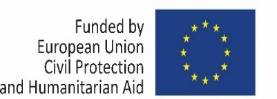 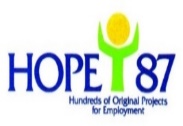 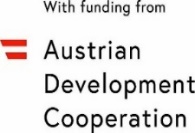 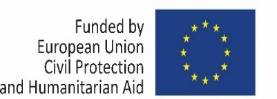 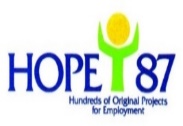 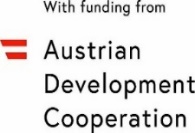 Annex AChecklistAccess for Out of School Children to Education and Safe Schools in Pakistan (AcCESS) StationerySigned by (Name):SignatureDate:Sr. NoDocument/descriptionCheckCheck1A financial bid as per attached financial quote format (Annex B) on the official letterhead of the organization duly signed by its authorized personnel (two sets).YESNO2Financial bid as per attached financial quote format (Annex B) in electronic format copied in a USB.YESNO3Bid security equal to 2% of total bid amount from any scheduled bank in form of pay order/bank draft favoring Hundreds of Original Projects for Employment (HOPE’87).YESNO4Signed copy of General Conditions & Technical Specifications.YESNO5Bidder’s profile together with documentary evidence of past experience/certificates.YESNO6Copy of NTN, sales tax registration, incorporation/registration certificate and any exemptions, if applicable.YESNO7A sample of items along with colored pictures as per the provided technical specificationsYESNO8Certificate from the bank confirming financial health and worthiness of the company along with bank statement of last two year.YESNO